Publicado en Murcia el 05/06/2014 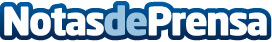 Murcia ¡Qué Digital Eres! concluye con gran éxito de asistencia y repercusión en redes socialesLa I Edición del Evento de Marketing Digital, Redes Sociales y Startups de la Región de Murcia se clausuró el viernes 30 de mayo con más de 150 asistentes que acudieron al Hotel Nelva para conocer las últimas tendencias en Marketing Online de la mano de reconocidos especialistas y profesionales digitales de la Región. Esta cita obtuvo el respaldo de más de 100.000 usuarios en redes sociales que, con sus más de 4.000 tweets, convirtieron en trending topic el hashtag #murciaQDE durante su celebración. Datos de contacto:Iñaki TovarOrganizador de Murcia ¡Qué Digital Eres! 2014 Nota de prensa publicada en: https://www.notasdeprensa.es/murcia-que-digital-eres-concluye-con-gran Categorias: Marketing Murcia Eventos E-Commerce http://www.notasdeprensa.es